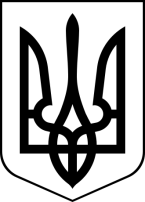 БРОСКІВСЬКИЙ ЗАКЛАД  ЗАГАЛЬНОЇ СЕРЕДНЬОЇ ОСВІТИСАФ'ЯНІВСЬКОЇ СІЛЬСЬКОЇ РАДИІЗМАЇЛЬСЬКОГО РАЙОНУ ОДЕСЬКОЇ ОБЛАСТІН А К А З19.09.2022                                                                                                   № 123/ОПро  підсумки  проведення
тижня  протипожежної безпеки                                                                                   Відповідно до наказу Міністерства освіти і науки, молоді та спорту України, Міністерства надзвичайних ситуацій України, державної інспекції техногенної безпеки України від 25.04.2012 року № 721/519/92 «Про проведення Тижнів знань з основ безпеки життєдіяльності у дошкільних та загальноосвітніх навчальних закладах України, згідно річного плану роботи закладу на 2022-2023 навчальний рік та з метою формування в учнів навичок обережного поводження з вогнем, свідомого ставлення до дотримання правил пожежної безпеки всіма учасниками навчально-виховного процесу. навчання дітей та підлітків діяти в різноманітних надзвичайних та екстремальних ситуаціях, надавати першу медичну, само - та взаємодопомогу в Бросківському закладі з 12 по 16 вересня 2022 року було заплановано і проведено Тиждень протипожежної безпеки.З метою формування в учасників освітнього процесу свідомого ставлення до свого життя і здоров'я, опанування ними життєвих навичок безпечної поведінки в повсякденному житті та в разі виникнення надзвичайних ситуацій, класними керівниками 1-11 класів проведено ряд виховних бесід, тренінгів, дискусій під час проходження тижня протипожежної безпеки (додаток 1). Під час проведення  заходів діти повторили, узагальнили та систематизували знання з пожежної безпеки, навчилися застосовувати свої знання в певних життєвих ситуаціях.        Виходячи з вищевказаного:
 Н А К А З У Ю:
       1.    Заступнику директора з навчально-виховної роботи Щербині М.С.:
1.1.    Забезпечувати у школі систему виховної роботи щодо активізації форм роботи з пожежної безпеки.
1.2.    Підтримувати співпрацю з батьківською громадськістю з питань безпеки здобувачів освіти.                                                                                                                                                                       Впродовж року
       2.    Класним керівникам:
2.1. Продовжити профілактичну роботу з питань протипожежної безпеки на уроках та у позакласній виховній роботі з учнівським колективом 2.2.  Планувати вправи на формування практичних навичок поведінки дітей під час пожежі, безпеки в побуті.
                                                                                                         Постійно
2.3. Передбачати в планах виховної роботи і проводити цикл заходів з питань повторення знань з пожежної безпеки у формі бесід, зустрічей, вікторин, конкурсів, творчих робіт, заочних подорожей, уявних мандрівок, інсценізацій, рольових і сюжетних ігор, складанні віршів, написанні диктантів.
2.4. Не допускати випадків дитячого травматизму під час освітнього  процесу.
       3.    Контроль за виконанням наказу покласти на заступника директора з навчально-виховної роботи Щербину М.С..
Директор                                                                          Алла ВОДЗЯНОВСЬКА
   З наказом ознайомлені:Щербина М.С.                       Іовчева В.В.Ткаченко Т.Д.                        Цимбалюк В.О.Діденко Д.О.                          Колісницька Н.Ю.Михальченко Н.К.                   Рубцова Н.О.Фільчакова В.І.                        Бойченко Г.Г.Головатюк О.С.                       Садко К.М.Клопот С.Б.                               Картелян Н.В.Ніколаєва С.В.                          Діма Ю.Г.Степаненко О.М.                      Храпавицька В.Д.Жук М.І.                                    Тарахтієнко А.М.Трифонова Н.М.                        Заходи до тижня  протипожежної безпекиДодаток 1№Назва заходуКласВідповідальний1.Тематичні бесіди, години спілкування, уроки-тренінги, усні журнали1-11класиКласні керівники2.- Виставка-огляд спеціальної літератури «Вогонь наш друг, та не завжди, чекати можна і біди»1-11 класиБібліотекар закладу Руснак Л.О.3.- Пожежа_ серія 4»  та «Пожежа» 1-5 класиКласні керівники4.- Показ документального фільму «Пожежники» та «101 – служба порятунку» 6-9 класиКласні керівники5.- Створення пам’яток «Обережно, вогонь!» 9-11 класиКласні керівники6.- Конкурс тематичних буклетів на тему «Правила пожежної безпеки»  9-11 класиКласні керівники